Looping can save space! What if we wanted to take The Iteration dance below and make more loops inside? Can you circle the actions that we can group into a loop and cross out the ones that we don’t need anymore? Write a number next to each circle to let us know how many times to repeat the action. 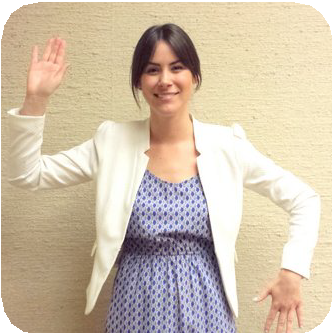 The first line has been done for you.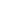 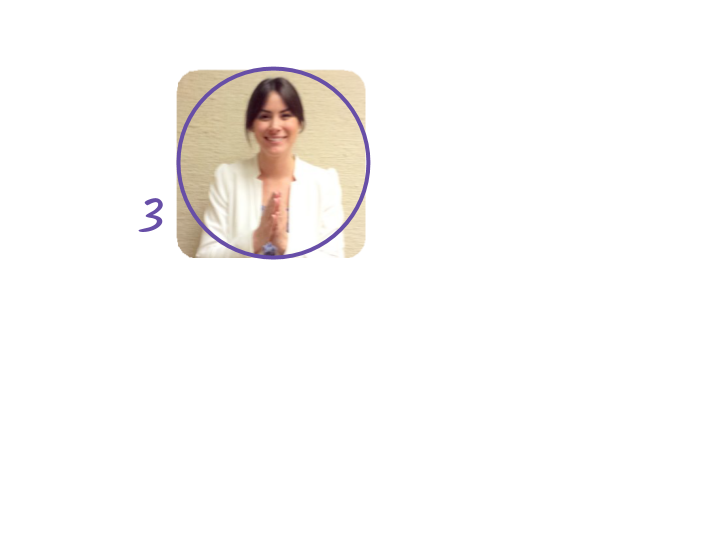 Clap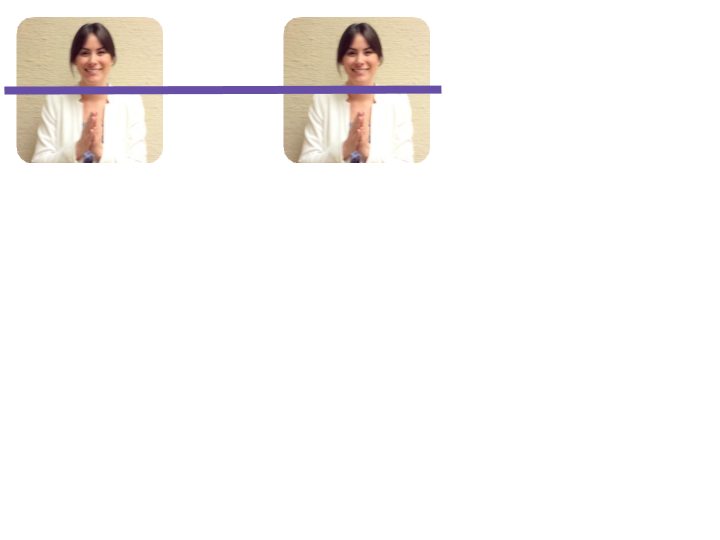            Clap                           Clap           Clap                           Clap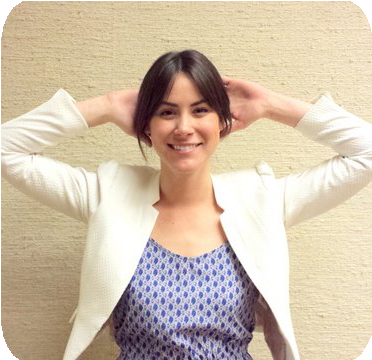 Behind Head         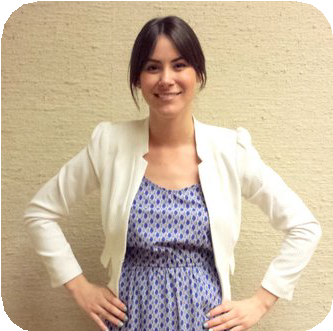 WaistBehind HeadWaistRepeat this part 3 times!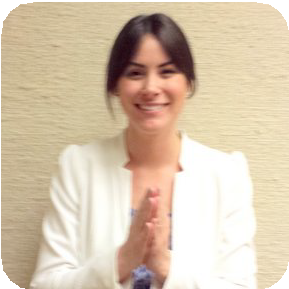 ClapClapClap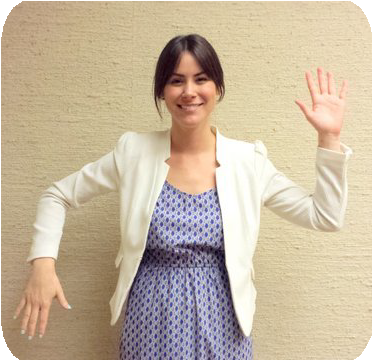 Left UpRight UpLeft UpRight UpClapClapClapThen do this!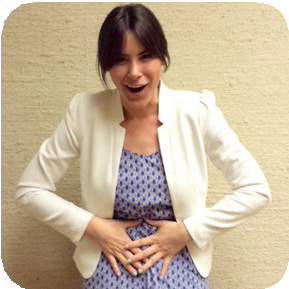 Belly Laugh